History Focus – Ancient EgyptY4 Ancient Egypt Art and Design - Threshold ConceptsHistory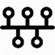 Understand Chronology Use existing knowledge of history to place the time of Ancient Egypt chronologically.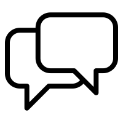 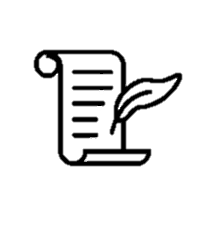 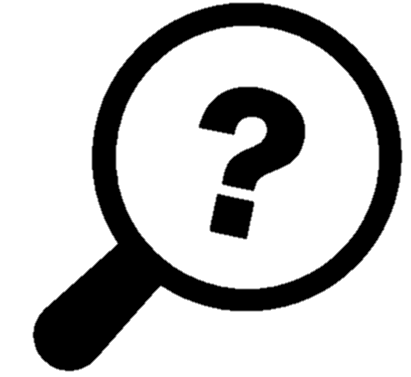 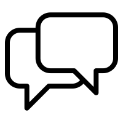 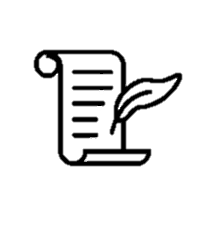 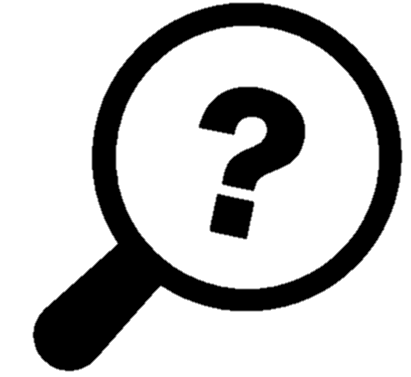 Interpret Historically / Historical EnquiryUnderstand how and why Ancient Egyptians were able to proper in the desert. Understand why we know so much about Ancient Egypt. Communicate HistoricallyAsk and answer historically valid questions about the events during the time of Ancient Egypt  Recognise how different groups contributed to the success of ancient Egyptian civilization. 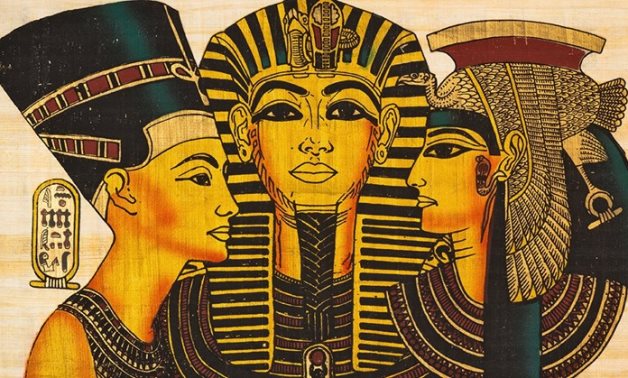 Enquiry Question:How Much did the Ancient Egyptians achieve? Class TextThemes: It's November, 1922. In a valley in Egypt the tomb of a long dead pharaoh is about to be discovered. The world watches and waits for news with baited breath. Thirteen-year-old Lilian Kaye is eagerly following the story. One morning the news takes a sinister turn: a man- a famous Egyptologist- disappears. All that remains of him are his feet. 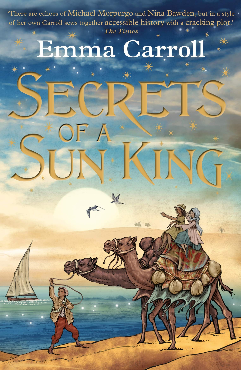 Extended Written piece: Historical RecountWrite with purposeExpanded noun phrasesPronounsChronological orderFactual informationPlan, draft, edit and improve writing. Supporting Text
Themes: Topher and his father are trying to get over the death of Topher's mother, an Egyptologist, when they take in a stray cat. Topher becomes very attached to Ka and is puzzled by her mysterious absences.. Could Ka really be leading a double life and what is she trying to tell Topher?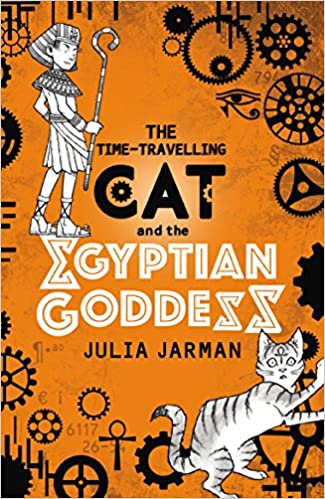 Supporting piece: procedure text. Write with purpose Factual information Present tense Imperative verbsChronological order.
R.EFocus: Buddhism and Humanism. Is it possible for everyone to be happy? Understand the life of Buddha and how he tried to be and stay happy. 
SMSC and PSHE: 
Focus: Celebrating Difference – understand how to respect similarities and differences. Discuss and learn about Anti-bullying and being unique.D&T 
Focus: Levers and linkages. Master techniques and design processes. Understand and develop skills using a range of materials. Exploring PortraitsDevelop IdeasAdapt and refine ideas as they progress.Explore ideas in a variety of ways.Comment on artworks using visual language.Master Techniques Use a number of brush techniques using thick
and thin brushes to produce shapes, textures,
patterns and lines.Mix colours effectively.Use watercolour paint to produce washes for
backgrounds then add detail.Experiment with creating mood with colourTake inspiration from the greatsArtist Spotlight: Hans HolbienReplicate some of the techniques used by notable artists, artisans and designers.Create original pieces that are influenced by studies of others.ScienceSound: Know that Sound travels from its source in all directions Know that Changing the shape, size and material of an object will change the sound it produces.Work scientifically to investigate how sound is produced when an object vibrates.Know that sound moves through all materials by making them vibrate.Recognise that bigger vibrations produce louder sounds and smaller vibrations produce quieter sounds and faster vibrations (higher frequencies) produce higher pitched sounds. 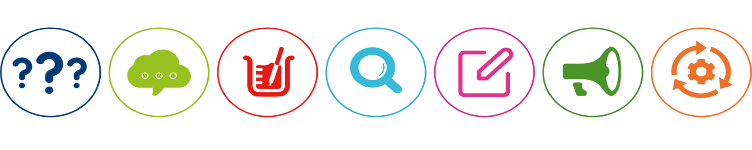 Enquiry Question:How Much did the Ancient Egyptians achieve? Class TextThemes: It's November, 1922. In a valley in Egypt the tomb of a long dead pharaoh is about to be discovered. The world watches and waits for news with baited breath. Thirteen-year-old Lilian Kaye is eagerly following the story. One morning the news takes a sinister turn: a man- a famous Egyptologist- disappears. All that remains of him are his feet. Extended Written piece: Historical RecountWrite with purposeExpanded noun phrasesPronounsChronological orderFactual informationPlan, draft, edit and improve writing. Supporting Text
Themes: Topher and his father are trying to get over the death of Topher's mother, an Egyptologist, when they take in a stray cat. Topher becomes very attached to Ka and is puzzled by her mysterious absences.. Could Ka really be leading a double life and what is she trying to tell Topher?Supporting piece: procedure text. Write with purpose Factual information Present tense Imperative verbsChronological order.
R.EFocus: Buddhism and Humanism. Is it possible for everyone to be happy? Understand the life of Buddha and how he tried to be and stay happy. 
SMSC and PSHE: 
Focus: Celebrating Difference – understand how to respect similarities and differences. Discuss and learn about Anti-bullying and being unique.D&T 
Focus: Levers and linkages. Master techniques and design processes. Understand and develop skills using a range of materials. Cross Curricular Opportunities English: Recognise vocabulary associated with Ancient Egypt, use and identify terminology associated with Ancient Egypt in writing and reading sessions. Maths: Historical dates, chronology, ordering events and sequencing.  Computing: Use some of the advanced features of applications and devices in order to communicate ideas, work or messages professionally.Geography : Map reading, contrasting ancient civilizations with current locations. 